БЛАГОВЕЩЕНСКАЯ ГОРОДСКАЯ ДУМА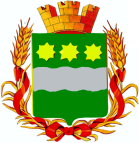 Амурской области(седьмой созыв)РЕШЕНИЕ30.04.2020								                           № 10/42г. БлаговещенскРассмотрев внесенный мэром города Благовещенска проект решения Благовещенской городской Думы «О внесении изменений в решение Благовещенской городской Думы от 29.11.2007 № 35/134 «О введении системы налогообложения в виде единого налога на вмененный доход для отдельных видов деятельности на территории муниципального образования города Благовещенска», в соответствии с главой 26.3 Налогового кодекса Российской Федерации, учитывая заключение комитета Благовещенской городской Думы по бюджету, финансам и налогам, на основании статьи 20 Устава муниципального образования города Благовещенска, Благовещенская городская Дума  решила:1. Внести в решение Благовещенской городской Думы от 29.11.2007 №35/134 «О введении системы налогообложения в виде единого налога на вмененный доход для отдельных видов деятельности на территории муниципального образования города Благовещенска» (в редакции решения Благовещенской городской Думы от 30.03.2017 №32/30), следующие изменения:1.1. В приложении № 2 «Значения корректирующего коэффициента базовой доходности К2, учитывающего особенности ведения предпринимательской деятельности»:1.1.1 подпункты 1.1 - 1.4; 7.1, 7.3.2, 8.1, 8.2; пункты 5, 6, 12 изложить в новой редакции:1.1.2 дополнить подпунктом 7.7.1 следующего содержания:2. Настоящее решение вступает в силу после дня его официального опубликования в газете «Благовещенск» и распространяет свое действие на правоотношения, возникшие с 01.01.2020 года и действует до 01.01.2021.3. Контроль за исполнением настоящего решения возложить на комитет Благовещенской городской Думы по бюджету, финансам и налогам                    (Салварян А.В.).                                     Мэр города Благовещенска                                                                  В.С. Калита«1.1.Услуги прачечных0,20,1»;«1.2.Услуги бань и душевых0,250,125»;«1.3.Изготовление и ремонт мелких металлических изделий (изготовление и ремонт ключей, заточка ножей, ножниц)0,250,125»;«1.4.Прочие бытовые услуги0,50,25»;«5.Оказание автотранспортных услуг по перевозке грузов0,50,5»;«6.Оказание автотранспортных услуг по перевозке пассажиров0,50,5»;«7.1.Товарами религиозного назначения <*>0,150,075»;«7.3.2Непродовольственными <*>0,40,2»;«8.1.В школьных столовых0,10,05»;«8.2.В иных объектах организации общественного питания0,50,25»;«12.Оказание услуг по временному размещению и проживанию0,50,5».«7.7.1Прочими товарами за исключением продовольственных товаров и лекарственных средств, изделий медицинского назначения и других товаров, реализуемых аптечными учреждениями0,50,25».